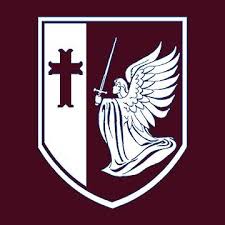 Saint Michael the Archangel100 Oak Drive South, Lake Jackson, TX  77566 	Parish phone #: (979) 297-3041 Parish Website: https://smlj.orgConfirmation Saint ReportDue on December 13, 2020.Student’s Name: ______________________________________________________________________	Grade____________________Saint’s Name	__________________________________________________________________________________________________(Keep in mind that at time of confirmation, the bishop will call you by this saint name.)You may write your report on this sheet or follow this example to answer these questions, writing your own report.  As discussed in your interviews, you may also turn in different forms of the report. Some examples would be a video, a series of TikToks, a painting, etc. The “report” should include the following information. A. Name of Saint 		__________________________________________________________________________________B. Patron saint of what?  	__________________________________________________________________________________C. Date born and died.	 _________________________________________________________________________________D. What qualities did this saint exhibit?	____________________________________________________________________________________________________________________________________________________________________________________________________________________________________________________________________________________________________________________________________________________E.  Story or facts about this saint.	__________________________________________________________________________________________________________________________________________________________________________________________________________________________________________________________________________________________________________________________________________________________           F. Why did you choose this saint?	__________________________________________________________________________________________________________________________________________________________________________________________________________________________________________________________________________________________________________________________________________________________           _______________________________________________________________________________________________________________________________________G.  How can this saint be a role model for you?	__________________________________________________________________________________________________________________________________________________________________________________________________________________________________________________________________________________________________________________________________________     Some web sites for saint research are:  Catholic.org./Saints or Catholic-Forum.com or Americancatholic.org, or any Catholic website that has a listing or information on the Saints.